                                        Escola Municipal de Educação Básica “Augustinho Marcon”.                                                                          Catanduvas, setembro de 2020            Diretora: Tatiana M. Bittencourt Menegat                                               Assessora Técnica Pedagógica: Maristela Apª Borella Baraúna                                         Assessora Técnica Administrativa: Margarete Petter Dutra                                                                                            Professora: Leda Maria de Almeida                                                                                            1º Ano Matutino/VespertinoATIVIDADES DE MATEMÁTICA PARA A SEMANA DE  07 A 11 DE SETEMBRONOME COMPLETO:______________________________________________________________RESOLVA OS PROBLEMAS:NA CASA SONOLENTA, TODOS ESTAVAM DORMINDO NA MESMA CAMA. SE CADA UM FOSSE DORMIR NA SUA CAMA, QUANTAS CAMAS TERIAM QUE TER NA CASA? DESENHE UMA CAMA PARA CADA PERSONAGEM E DESENHE O PERSONAGEM QUE VOCÊ MAIS GOSTOU.NO FINAL DA HISTÓRIA, 6 PERSONAGENS ESTÃO DORMINDO. DESCUBRA, AO TODO, QUANTAS MÃOS, PÉS E PATAS ESTÃO EM CIMA DESTA CAMA.COMO ESTÁ O TEMPO? PINTE A ALTERNATIVA CORRETA:NO INÍCIO DA HISTÓRIA: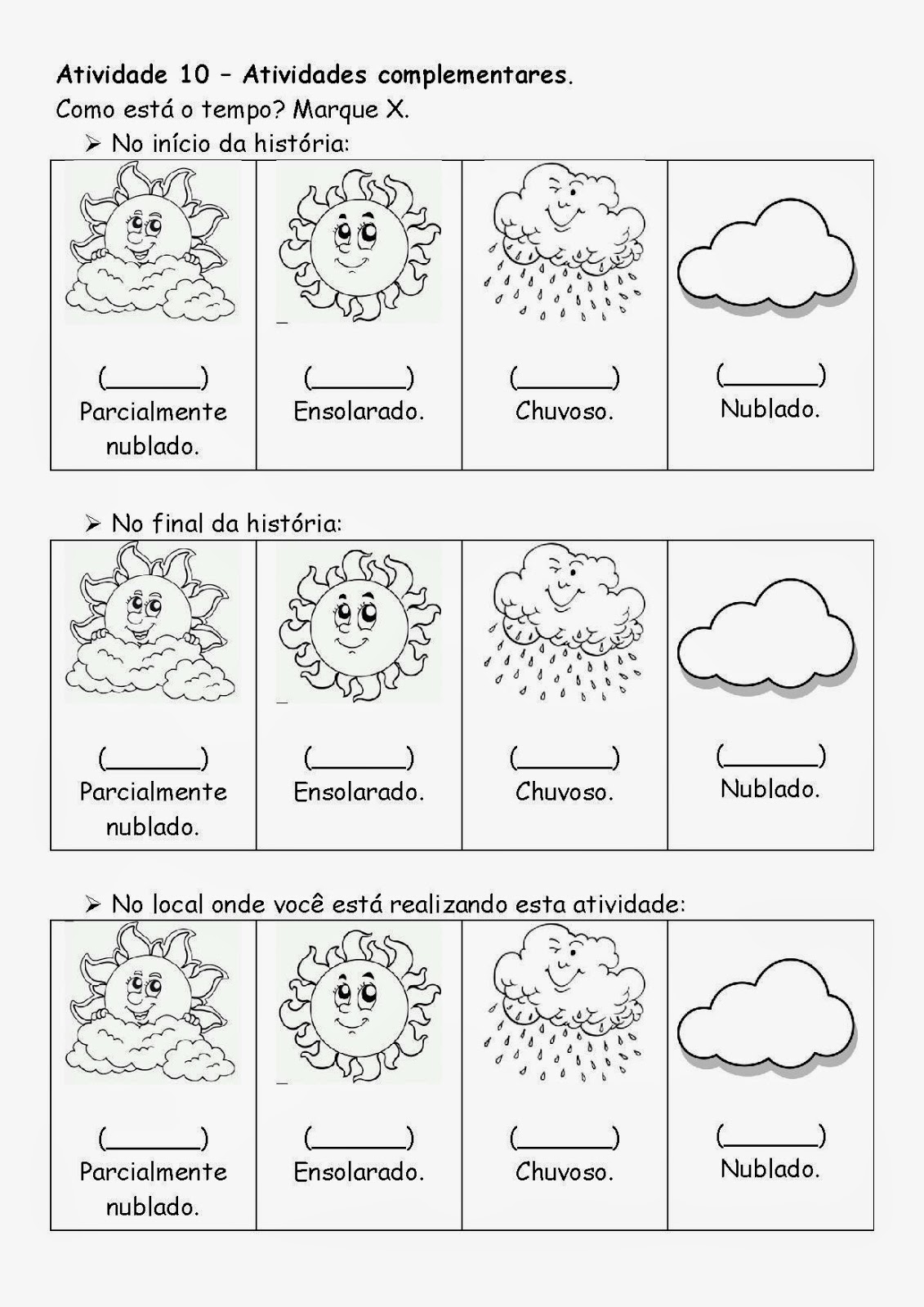 NO FINAL DA HISTÓRIA:NO LOCAL ONDE VOCÊ ESTÁ REALIZANDO ESSA ATIVIDADE:TOTAL DE MÃOS =TOTAL DE PÉS =TOTAL DE PATAS =TOTAL DE MEMBROS=